ISTITUTO D’ISTRUZIONE SUPERIORE“Giudici Saetta e Livatino”Con sezioni associate Liceo Scientifico - Liceo Scienze Umane  I.T.C. “Gino Zappa” (Campobello di Licata)Viale Lauricella, 2 - 92029  Ravanusa (AG)  Tel.0922/875745  Fax 0922 874018CIRCOLARE   N°4Oggetto: nomina coordinatori di classe IL DIRIGENTE SCOLASTICOAi sensi dell’art. 1 del  D.L.vo 6 marzo 1998 , n. 59 e dell’art.25 c.5 del D.L.vo 165/2001 comunica  i nominativi dei Coordinatori dei Consigli di classe come appresso riportati.        Liceo RavanusaIstituto Tecnico Commerciale Campobello di LicataRavanusa, 13/09/2014                                                                                                          IL DIRIGENTE SCOLASTICO                                                                                                   Prof.ssa Adriana Letizia Mandracchia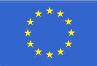 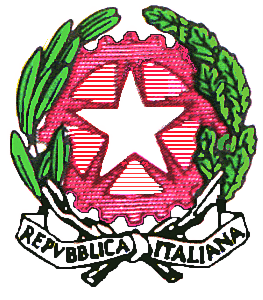 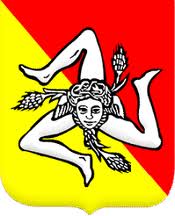 I ABRUNETTO ANGELAIV CCATANESE ANTONIOII ACAMPO DIEGOV CVALENZA  GIOVANNIIII ANAPOLI VINCENZAI DVINCI LUISAIV ACANNAROZZO  GIUSEPPAII DCONTRINO CALOGEROV ASFERRAZZA MARIA RITAIII DRIZZO  ANNAI BMARCIANTI   EMANUELAIV DDI BLASI GABRIELLAII BMIRAGLIA STELLAV DCASTROGIOVANNI GERLANDOIII BD'ANNA  GIUSYI EFARRAUTO  TIZIANAIV BSANFILIPPO ANTONIAII ESAMMARTINO MARIA .AV BPICONE GIUSEPPEIII EVECCHIO ANGELAI CBELLIA FRANCESCAIV ECORBO CARMELOII CINTORRE  MARIA GRAZIAV EBRANCATO AGATAIII CSANTAMARIA  RITELLAIV FZAGARRIO PAOLAI AATTARDO ROSAMARIA II APROVENZANO GAETANOIII AMARZO ANGELO IV AVERGOPIA GIUSEPPINA V APROFETA CARMELOI BARONICA  CALOGERA II BRICCERI CARMELO III BLA CARRUBBA MARISA IV BTERMINI ANNA MARIAV BIAPICHINO  GIUSYII CFARRUGGIO GAETANAIV CNOCERA AMEDEA    V CBORDONARO ADRIANA